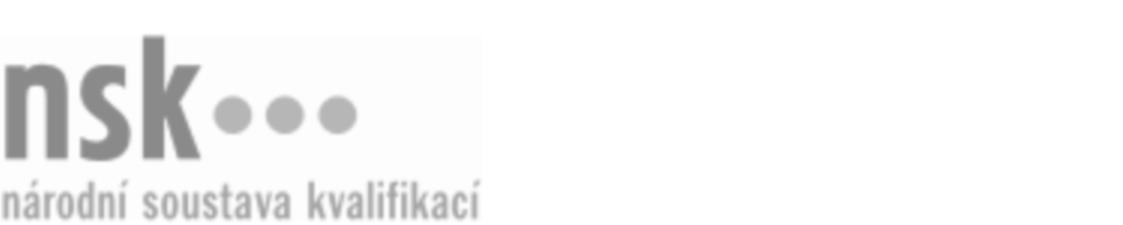 Kvalifikační standardKvalifikační standardKvalifikační standardKvalifikační standardKvalifikační standardKvalifikační standardKvalifikační standardKvalifikační standardPodnikový ekolog / podniková ekoložka (kód: 16-012-T) Podnikový ekolog / podniková ekoložka (kód: 16-012-T) Podnikový ekolog / podniková ekoložka (kód: 16-012-T) Podnikový ekolog / podniková ekoložka (kód: 16-012-T) Podnikový ekolog / podniková ekoložka (kód: 16-012-T) Podnikový ekolog / podniková ekoložka (kód: 16-012-T) Podnikový ekolog / podniková ekoložka (kód: 16-012-T) Autorizující orgán:Ministerstvo životního prostředíMinisterstvo životního prostředíMinisterstvo životního prostředíMinisterstvo životního prostředíMinisterstvo životního prostředíMinisterstvo životního prostředíMinisterstvo životního prostředíMinisterstvo životního prostředíMinisterstvo životního prostředíMinisterstvo životního prostředíMinisterstvo životního prostředíMinisterstvo životního prostředíSkupina oborů:Ekologie a ochrana životního prostředí (kód: 16)Ekologie a ochrana životního prostředí (kód: 16)Ekologie a ochrana životního prostředí (kód: 16)Ekologie a ochrana životního prostředí (kód: 16)Ekologie a ochrana životního prostředí (kód: 16)Ekologie a ochrana životního prostředí (kód: 16)Týká se povolání:Podnikový ekologPodnikový ekologPodnikový ekologPodnikový ekologPodnikový ekologPodnikový ekologPodnikový ekologPodnikový ekologPodnikový ekologPodnikový ekologPodnikový ekologPodnikový ekologKvalifikační úroveň NSK - EQF:777777Odborná způsobilostOdborná způsobilostOdborná způsobilostOdborná způsobilostOdborná způsobilostOdborná způsobilostOdborná způsobilostNázevNázevNázevNázevNázevÚroveňÚroveňZpracování plánů, koncepcí a opatření organizace v oblasti ochrany životního prostředíZpracování plánů, koncepcí a opatření organizace v oblasti ochrany životního prostředíZpracování plánů, koncepcí a opatření organizace v oblasti ochrany životního prostředíZpracování plánů, koncepcí a opatření organizace v oblasti ochrany životního prostředíZpracování plánů, koncepcí a opatření organizace v oblasti ochrany životního prostředí77Zavádění, udržování a zdokonalování systémů environmentálního managementuZavádění, udržování a zdokonalování systémů environmentálního managementuZavádění, udržování a zdokonalování systémů environmentálního managementuZavádění, udržování a zdokonalování systémů environmentálního managementuZavádění, udržování a zdokonalování systémů environmentálního managementu77Orientace v bilancování materiálových tokůOrientace v bilancování materiálových tokůOrientace v bilancování materiálových tokůOrientace v bilancování materiálových tokůOrientace v bilancování materiálových toků77Aplikace právních předpisů k ochraně životního prostředíAplikace právních předpisů k ochraně životního prostředíAplikace právních předpisů k ochraně životního prostředíAplikace právních předpisů k ochraně životního prostředíAplikace právních předpisů k ochraně životního prostředí77Posuzování databází pro odpady a znečištění v organizaciPosuzování databází pro odpady a znečištění v organizaciPosuzování databází pro odpady a znečištění v organizaciPosuzování databází pro odpady a znečištění v organizaciPosuzování databází pro odpady a znečištění v organizaci77Zpracování a udržování dokumentace k ochraně životního prostředíZpracování a udržování dokumentace k ochraně životního prostředíZpracování a udržování dokumentace k ochraně životního prostředíZpracování a udržování dokumentace k ochraně životního prostředíZpracování a udržování dokumentace k ochraně životního prostředí77Příprava odborných podkladů a stanovisek pro jednání organizace s kontrolními orgány a s orgány ochrany životního prostředíPříprava odborných podkladů a stanovisek pro jednání organizace s kontrolními orgány a s orgány ochrany životního prostředíPříprava odborných podkladů a stanovisek pro jednání organizace s kontrolními orgány a s orgány ochrany životního prostředíPříprava odborných podkladů a stanovisek pro jednání organizace s kontrolními orgány a s orgány ochrany životního prostředíPříprava odborných podkladů a stanovisek pro jednání organizace s kontrolními orgány a s orgány ochrany životního prostředí77Podnikový ekolog / podniková ekoložka,  19.03.2024 10:27:14Podnikový ekolog / podniková ekoložka,  19.03.2024 10:27:14Podnikový ekolog / podniková ekoložka,  19.03.2024 10:27:14Podnikový ekolog / podniková ekoložka,  19.03.2024 10:27:14Strana 1 z 2Strana 1 z 2Kvalifikační standardKvalifikační standardKvalifikační standardKvalifikační standardKvalifikační standardKvalifikační standardKvalifikační standardKvalifikační standardPlatnost standarduPlatnost standarduPlatnost standarduPlatnost standarduPlatnost standarduPlatnost standarduPlatnost standarduStandard je platný od: 21.10.2022Standard je platný od: 21.10.2022Standard je platný od: 21.10.2022Standard je platný od: 21.10.2022Standard je platný od: 21.10.2022Standard je platný od: 21.10.2022Standard je platný od: 21.10.2022Podnikový ekolog / podniková ekoložka,  19.03.2024 10:27:14Podnikový ekolog / podniková ekoložka,  19.03.2024 10:27:14Podnikový ekolog / podniková ekoložka,  19.03.2024 10:27:14Podnikový ekolog / podniková ekoložka,  19.03.2024 10:27:14Strana 2 z 2Strana 2 z 2